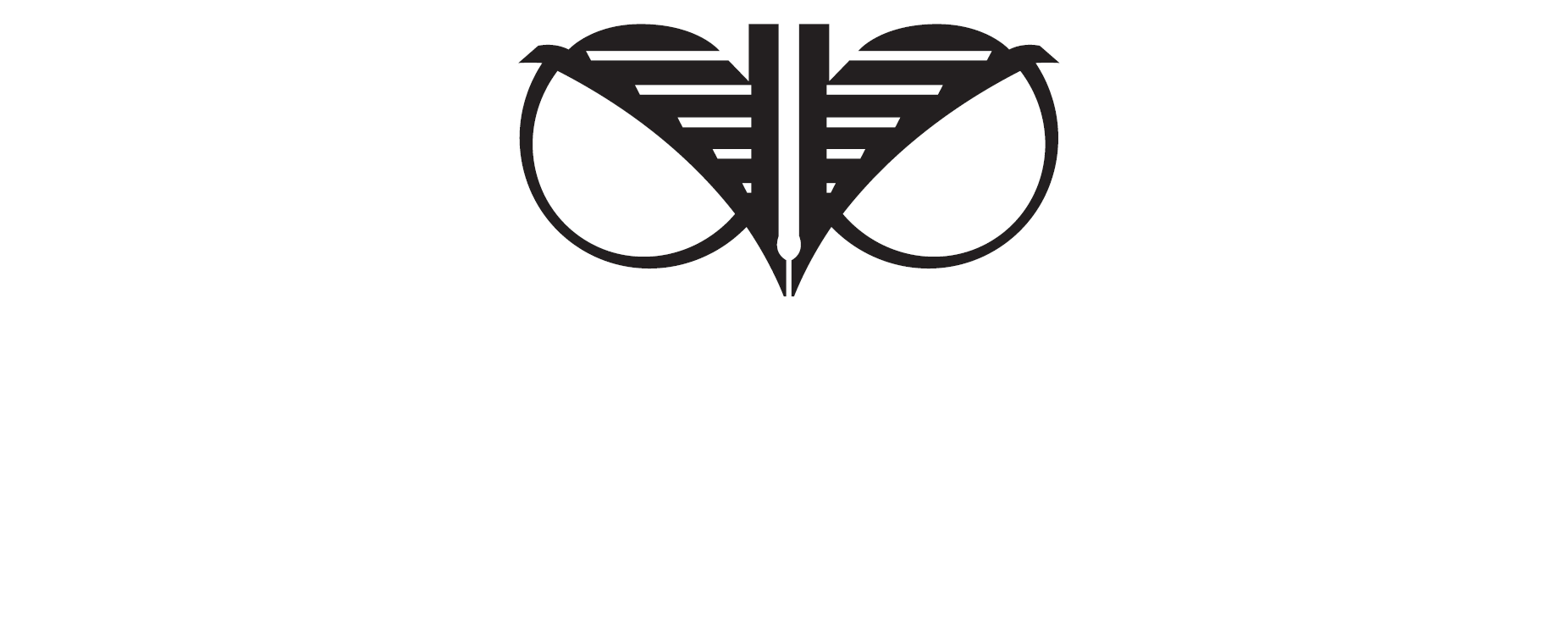 AŞIK VEYSELGÜZEL SANATLAR LİSESİ                                                           2023- 2024                 MÜZİK VE GÖRSEL SANATLAR              “YETENEKSINAVI KILAVUZU”2023- 2024YETENEK SINAVI ÇALIŞMA TAKVİMİİLETİŞİM KANALLARIMIZ: WEB: asikveyselgsl.meb.k12.trTel: 0212 8808934Gsm:5382327485 Adres: Gürpınar Mahallesi Vatan Caddesi Gülten Sokak  Beylikdüzü/İSTANBULKONTENJANLARMÜZİK BÖLÜMÜ    30 ÖĞRENCİ +  2  ÖZEL EĞİTİM ÖĞRENCİSİ(Özel Eğitim Değerlendirme Kurul Raporu ile sınava başvurulur)GÖRSEL SANATLAR BÖLÜMÜ 30 ÖĞRENCİ  + 2 ÖZEL EĞİTİM ÖĞRENCİSİ(Özel Eğitim Değerlendirme Kurul Raporu ile sınava başvurulur)GENEL ŞARTLAR2023-2024  YILINDA BİR ORTAOKULU, İMAM HATİP ORTAOKULU VEYA ÖZEL İLKÖĞRETİM PROGRAMI UYGULAYAN OKULLARI BİTİRMİŞ OLMAK.(DİKKAT: Ortaokulu, imam hatip ortaokulu veya bünyesinde özel ilköğretim programı uygulanan Araştırma, Geliştirme, Eğitim ve Uygulama Merkezi’ni 2022- 2023 eğitim ve öğretim yılında bitiren öğrenciler bu okullara başvuru yapabilir. Yetenek sınavlarından en az 50 almak ve ortaöğretim başarı puanı ekledikten sonra ilk 30 öğrenci arasına girmek. Özel öğretim öğrencileri de 50 barajını geçmek suretiyle kendi aralarında ilk iki kişi sıralamasına girmek.SINAV BAŞVURUSUNDA OKULUMUZA TESLİM EDİLECEK OLAN                       EVRAKLARÖğrenci belgesi (8. Sınıfı 2022- 2023 yılında okuduğunu belirtecek bir belge olmalıdır.)Başvuru dilekçesi (EK-1 Kılavuzda mevcuttur. ) Okulumuzdan alınacakSınav giriş belgesi (EK-2 Kılavuzda mevcuttur. ) Okulumuzdan alınacak2 Adet fotoğraf başvuru. (27 Haziran-06 Temmuz 2023 tarihleri arasından itibaren Okulumuzdan yapılacaktır. Öğrenci Kimlik Fotokopisi .Sınav bağış ücreti belgesi veya banka dekontu ( 500 TL)Ziraat Bankası Gürpınar Şubesi Aşık Veysel Güzel Sanatlar LisesiOkul Aile Birliği Hesap No: 70107771İban No:TR34 0001 0025 0170 1077 7150 04*SINAV ESASLARI*  7- SONUÇLARIN İLANI: Merkezi olarak yapılacak yerleştirme işleminden sonra kayıt hakkı kazanan adaylar Çalışma Takviminde belirtilen tarihte e-Okul Sisteminden ilan edilecektir. Adaylara ayrıca bir sonuç bildirimi yapılmayacaktır.  8 – Adaylar sınava randevu sistemiyle alınacak olup randevu saatleri ayrıca okulumuzun asikveyselgsl.meb.k12.tr adresinde 09 Temmuz 2023 yayınlana- caktır.  9 - Güzel Sanatlar Liseleri için Yetenek Sınavına girecek adaylar, sağlık ve hijyen durumu göz önünde bulundurmaktan dolayı risk oluşturabilecek malzemeleri (35x50 ebadında duralit, B2B kalem, kalemtıraş, yumuşak ve iz bırakmaz silgi, en az 4 adet resim kağıdı kıskacı) okulumuz tarafından poşetli olarak verilecektir.10 - Özel eğitim ihtiyacı olan tam zamanlı kaynaştırma/bütünleştirme yoluyla eğitim alacak, geçerli “Engelli Sağlık Kurulu Raporu” ve ortaöğretim kademesine yönelik “Özel Eğitim Değerlendirme Kurulu Raporu” ya da “ÇÖZGER” sahibi adaylar bu Kılavuzda belirtilen usul ve esaslara göre kendi aralarında Beceri/Yetenek Sınavına alınarak sıralama yapılacaktır.11- Özel eğitim ihtiyacı olan tam zamanlı kaynaştırma/bütünleştirme yoluyla eğitim alacak, geçerli Engelli Sağlık Kurulu Raporu ve ortaöğretim kademesine yönelik Özel Eğitim Değerlendirme Kurulu Raporu ya da ÇÖZGER sahibi adaylar yetenek sınavına belgeleriyle birlikte geleceklerdir. ÇÖZGER sahibi adaylar başvuru tarihleri arasında MERNİS sisteminde kayıtlı ikamet adreslerinin bulunduğu ildeki okulları tercih edeceklerdir. Söz konusu adaylar belgelerini yetenek sınavı öncesinde gerekli tedbirlerin alınması amacıyla tercih ettikleri okul müdürlüklerine teslim edeceklerdir.12- Adaylar, yetenek sınavına girmelerine engel teşkil edebilecek sağlık sorunlarının olup olmadığını başvuru sırasında mutlaka bildirecektir. Bildirilmeyen sağlık sorunları ile ilgili sorumluluk öğrenci velisine aittir.13- Kronik hastalığı bulunan adayların sağlık durumlarını ilgili alana uygun olduğuna dair sağlık kurulu raporu ile belgelendirmeleri gerekmektedir. Bu raporun usulüne uygun olarak yenilenmesi öğrenci velisinin sorumluluğundadır.14- Adaylar e-Okul Sisteminde kendileri için oluşturulan randevu tarihi ve saatinde yetenek sınavına girmek zorundadırlar. Ancak mücbir sebebini (yakınlarından birisinin ölümü, kaza geçirme, hastalık vb.) belgelendirenler okul müdürlüğünce sınav tarihleri süresi içerisinde yapılacak planlamaya göre yetenek sınavına girebileceklerdir.‘’ Sınav giriş Randevu saatinizden 30 dakika önce okulda olunuz.’’SIRA NO:AŞIK VEYSEL GÜZEL SANATLAR LİSESİ MÜDÜRLÜĞÜNEVelisi bulunduğum kızım/oğlum .......................................................………… Ortaokulu  2022- 2023 eğitim ve öğretim yılında ortaokulu tamamlamıştır. Aşağıda belirttiğim okul ve alanlarda yapılacak olan Yetenek Sınavlarına katılmasını istiyorum, söz konusu sınavlara katılması için kızımın/oğlumun bilinen bir sağlık probleminin olmadığını ve her türlü sorumluluğun tarafıma ait olduğunu beyan ederim.Gereğini bilgilerinize arz ederim...../07/2023(İmza).................................(Velinin Adı ve Soyadı)Öğrencinin T.C. Kimlik Numarası : ...................................Velinin GSM Numarası : ..................................///………………………………………….Ekler:Engelli Sağlık Kurulu Raporu ya da Çocuklar İçin Özel Gereksinim Raporu (ÇÖZGER)'nasahibim. Uluslararası yarışmalarda ilk üçe girdiğime dair belgem var (OKY 23/4-a).Millî sporcu unvanım var/Türkiye olimpik hazırlık merkezleri veya sporcu eğitim merkezinekayıtlı sporcuyum (OKY 23/4-b).6458 Sayılı Yabancılar ve Uluslararası Koruma Kanunu’na tabiyim.Not: e-Okul Sisteminden bireysel başvuru yapamayan adayların bu dilekçe ile okul müdürlüklerine başvuruda bulunmaları halinde başvuruları veli adına okul müdürlüklerince yapılacaktır.SIRA NO:                                                                                                                                                EK-2 GÜZEL SANATLAR LİSESİ/SPOR LİSESİ/ MUSİKİ, GELENEKSEL VE ÇAĞDAŞ GÖRSEL SANATLAR VE SPOR PROGRAMI/PROJESİ UYGULAYAN ANADOLU İMAM HATİP LİSESİ SINAV GİRİŞ BELGESİ*ÖĞRENCİNİN:T.C. Kimlik No :…………………………………………………………………………. Adı ve Soyadı :………………………………………………………………………….. Baba Adı :………………………………………………………………………….. Cinsiyeti :  ……………………………………………………………………Başvuru Okulu : AŞIK VEYSEL GÜZEL SANATLAR LİSESİBaşvuru Alanı : …………………………………………………..Sınav Tarihi :  ……/07/2023Sınav Yeri: AŞIK VEYSEL GÜZEL SANATLAR LİSESİSınav Saati :………………………     Salon No: …………….Aday No: …………OBP : ………….Celal BUDAKOkul Müdürü Açıklamalar:1. Adaylar en fazla 3 (üç) tercihte bulunabilecektir. Bu tercihler aynı okulun farklı alanları olabileceği gibibirden fazla okulda aynı veya farklı alanlar da olabilecektir.2. Başvurular, e-Okul Sistemi üzerinden yapıldığından ayrıca Sınav Giriş Belgesi düzenlenmez. Sınav GirişYeri Bilgileri e-Okul Sisteminden takip edilir. e-Okul Sistemi Veli Bilgilendirme Sistemine abone olanlarakısa mesaj gönderilebilir.3. Adaylar kendilerine bildiren tarih ve saatte sınav yerinde hazır olmak zorundadırlar.4. Birden fazla okul türünde sınava girecek adaylar için e-Okul Sisteminde oluşturulan randevu programınagöre Yetenek Sınavı tarihleri ayrı ayrı belirlenecektir..GÜZEL SANATLAR LİSESİ GÖRSEL SANATLAR BÖLÜMÜ SINAV DEĞERLENDİRME ÖLÇÜTLERİ ÇİZELGESİ              EK-3YERLEŞTİRME İŞLEMLERİ Yetenek Sınavı Puanının %70’i ve OBP’ nin %30’ unu toplamak suretiyle elde edilecek Yerleştirme Puanı merkezi olarak 100 (yüz) puan üzerinden hesaplanacaktır. En yüksek YP puanından aşağıya doğru yapılan sıralamaya göre bölümler bazında belirlenen kontenjan kadar aday yerleştirilerek kayıt hakkı kazanacaktır. İlköğretim programını tamamlayan özel eğitim ihtiyacı olan öğrencilerden tam zamanlı kaynaştırma/bütünleştirme yoluyla eğitim alacak adayların, geçerli “Engelli Sağlık Kurulu Raporu” ve ortaöğretim kademesine yönelik “Özel Eğitim Değerlendirme Kurulu Raporu” ya da “ÇÖZGER” doğrultusunda engel durumu ve özellikleri dikkate alınarak Özel Eğitim Hizmetleri Yönetmeliğinin ilgili hükümleri çerçevesinde her bir şubede 2 (iki) adayı geçmeyecek şekilde mevcut kontenjana dahil edilmeden merkezi olarak yerleştirilecektir. 6458 sayılı Yabancılar ve Uluslararası Koruma Kanunu’nun 91'inci maddesi ve bu maddeye dayanılarak çıkarılan 13/10/2014 tarihli ve 2014/6883 sayılı Geçici Koruma Yönetmeliği kapsamında olan adaylar, okulun ilan edilen kontenjanı dışında her şubede 2 (iki) adayı geçmeyecek şekilde merkezi olarak yerleştirilecektir. Merkezi olarak yapılan yerleştirmeler haricinde Yönetmelik kapsamında kurulan Öğrenci Yerleştirme ve Nakil Komisyonlarınca ayrıca yerleştirme yapılmayacaktır. Ek Yerleştirme işlemleri de aynı esaslara göre yapılacaktır.SIRA NOÇALIŞMA ADITARİH1Başvuruların Alınması (Okulumuzdan Yapılacaktır)27 Haziran-06 Temmuz 20232Adayların Yetenek Sınavı giriş tarihlerinin duyurulması09 Temmuz 20233Yetenek Sınavının Yapılması10 – 16 Temmuz 20234Asıl ve Yedek Sıralama Listelerinin İlanı17 Temmuz 20235Kayıtların Yapılması17 – 19 Temmuz 20236Boş kalan kontenjanlara Merkezi 1. Yerleştirme sonuçlarına göre asılve yedek listelerin ilan edilmesi19 Temmuz 2023 (Saat: 18.00)7Merkezi 1. Yerleştirme sonuçlarına göre kesin kayıtların yapılması20 Temmuz 20238Boş kalan kontenjanlara Merkezi 2. Yerleştirme sonuçlarına göre asılve yedek listelerin ilan edilmesi20 Temmuz 2023 (Saat: 18.00)9Merkezi 2. Yerleştirme sonuçlarına göre kesin kayıtların yapılmas21 Temmuz 20231 - Müzik Bölümü Yetenek Sınavı Tek aşamalı olup randevu şeklinde yapılacaktır.2- Görsel Sanatlar Bölümü Yetenek Sınavı 2 aşamalı olup randevu şeklinde 90 dk + 90 dk şeklinde yapılacaktır.3- Öğrenci seçimi yetenek sınavının %70’i ile ortaokul başarı puanının %30’u alınarak, 100 tam puan üzerinden yapılacaktır.2- Görsel Sanatlar Bölümü Yetenek Sınavı 2 aşamalı olup randevu şeklinde 90 dk + 90 dk şeklinde yapılacaktır.3- Öğrenci seçimi yetenek sınavının %70’i ile ortaokul başarı puanının %30’u alınarak, 100 tam puan üzerinden yapılacaktır.4-  Yetenek Sınavında 50 (elli) ve üzerinde puan alan adaylar başarılı sayılacaktır ve Yerleştirme Puanı (YP) hesaplanacaktır.5- Adaylar farklı okul türlerinden en fazla 2 (iki),( güzel sanatlar lisesi, spor lisesi veya musiki, geleneksel ve çağdaş spor projesi/programı uygulayan Anadolu imam hatip lisesine) müracaat edebilirler. 6- Özel Eğitim Öğrencileri de kendi aralarında 50 puanı geçmek şartı ile kendi aralarında değerlendirilir.4-  Yetenek Sınavında 50 (elli) ve üzerinde puan alan adaylar başarılı sayılacaktır ve Yerleştirme Puanı (YP) hesaplanacaktır.5- Adaylar farklı okul türlerinden en fazla 2 (iki),( güzel sanatlar lisesi, spor lisesi veya musiki, geleneksel ve çağdaş spor projesi/programı uygulayan Anadolu imam hatip lisesine) müracaat edebilirler. 6- Özel Eğitim Öğrencileri de kendi aralarında 50 puanı geçmek şartı ile kendi aralarında değerlendirilir.Sıra No Tercih Kodu Okul Adı Adı Alanı1.2.3.YETENEK SINAV PUANININ BELİRLEYİCİLERİYETENEK SINAV PUANININ BELİRLEYİCİLERİYETENEK SINAV PUANIYERLEŞTİRME PUANININ BELİRLEYİCİLERİYERLEŞTİRME PUANININ BELİRLEYİCİLERİYERLEŞTİRME PUANI1-Desen ( % 40)2-İmgesel ( % 60)Yetenek sınav puanının% 70’iOrtaokul başarı puanının % 30’ua-Kompozisyon (30 Puan)a-Kompozisyon     (30 Puan)Yetenek sınav puanının% 70’iOrtaokul başarı puanının % 30’ub-Oran-Orantı (20 Puan)b-Anlatım (Kurgulama) (20 Puan)Yetenek sınav puanının% 70’iOrtaokul başarı puanının % 30’uc-Hareket (20 Puan)c-Oran-orantı (20puan) Yetenek sınav puanının% 70’iOrtaokul başarı puanının % 30’ud-Çizgi karakteri (10 Puan)d-Perspektif (10)Yetenek sınav puanının% 70’iOrtaokul başarı puanının % 30’ue-Işık, gölge (Koyu-Orta-Açık değerler) (20 Puan)e-Işık, gölge (10 puan)Yetenek sınav puanının% 70’iOrtaokul başarı puanının % 30’ue-Işık, gölge (Koyu-Orta-Açık değerler) (20 Puan)f- Çizgi karakteri (10 puan)Yetenek sınav puanının% 70’iOrtaokul başarı puanının % 30’u      GÜZEL SANATLAR LİSESİ MÜZİK BÖLÜMÜ SINAV DEĞERLENDİRME ÖLÇÜTLERİ ÇİZELGESİ                         EK-4      GÜZEL SANATLAR LİSESİ MÜZİK BÖLÜMÜ SINAV DEĞERLENDİRME ÖLÇÜTLERİ ÇİZELGESİ                         EK-4      GÜZEL SANATLAR LİSESİ MÜZİK BÖLÜMÜ SINAV DEĞERLENDİRME ÖLÇÜTLERİ ÇİZELGESİ                         EK-4      GÜZEL SANATLAR LİSESİ MÜZİK BÖLÜMÜ SINAV DEĞERLENDİRME ÖLÇÜTLERİ ÇİZELGESİ                         EK-4      GÜZEL SANATLAR LİSESİ MÜZİK BÖLÜMÜ SINAV DEĞERLENDİRME ÖLÇÜTLERİ ÇİZELGESİ                         EK-4      GÜZEL SANATLAR LİSESİ MÜZİK BÖLÜMÜ SINAV DEĞERLENDİRME ÖLÇÜTLERİ ÇİZELGESİ                         EK-4      GÜZEL SANATLAR LİSESİ MÜZİK BÖLÜMÜ SINAV DEĞERLENDİRME ÖLÇÜTLERİ ÇİZELGESİ                         EK-4      GÜZEL SANATLAR LİSESİ MÜZİK BÖLÜMÜ SINAV DEĞERLENDİRME ÖLÇÜTLERİ ÇİZELGESİ                         EK-4      GÜZEL SANATLAR LİSESİ MÜZİK BÖLÜMÜ SINAV DEĞERLENDİRME ÖLÇÜTLERİ ÇİZELGESİ                         EK-4      GÜZEL SANATLAR LİSESİ MÜZİK BÖLÜMÜ SINAV DEĞERLENDİRME ÖLÇÜTLERİ ÇİZELGESİ                         EK-4      GÜZEL SANATLAR LİSESİ MÜZİK BÖLÜMÜ SINAV DEĞERLENDİRME ÖLÇÜTLERİ ÇİZELGESİ                         EK-4YETENEK SINAV PUANININ BELİRLEYİCİLERİYETENEK SINAV PUANININ BELİRLEYİCİLERİYETENEK SINAV PUANIYETENEK SINAV PUANIYETENEK SINAV PUANIYERLEŞTİRME PUANININ BELİRLEYİCİLERİYERLEŞTİRME PUANININ BELİRLEYİCİLERİYERLEŞTİRME PUANININ BELİRLEYİCİLERİYERLEŞTİRME PUANIYERLEŞTİRME PUANIYERLEŞTİRME PUANI1-Müziksel İşitme 26 PuanYetenek sınav puanının% 70’iOrtaokul başarı puanının % 30’uOrtaokul başarı puanının % 30’ua-Tek Ses3Yetenek sınav puanının% 70’iOrtaokul başarı puanının % 30’uOrtaokul başarı puanının % 30’ub-İki Ses6Yetenek sınav puanının% 70’iOrtaokul başarı puanının % 30’uOrtaokul başarı puanının % 30’uc-Üç Ses9Yetenek sınav puanının% 70’iOrtaokul başarı puanının % 30’uOrtaokul başarı puanının % 30’uç-Dört Ses8Yetenek sınav puanının% 70’iOrtaokul başarı puanının % 30’uOrtaokul başarı puanının % 30’u2-Ritimsel Bellek32 PuanYetenek sınav puanının% 70’iOrtaokul başarı puanının % 30’uOrtaokul başarı puanının % 30’ua-Ritim Tekrarı (2/4 Tonal)16Yetenek sınav puanının% 70’iOrtaokul başarı puanının % 30’uOrtaokul başarı puanının % 30’ub-Ritim Tekrarı (5/8 Modal)16Yetenek sınav puanının% 70’iOrtaokul başarı puanının % 30’uOrtaokul başarı puanının % 30’u3- Ezgisel Bellek32 PuanYetenek sınav puanının% 70’iOrtaokul başarı puanının % 30’uOrtaokul başarı puanının % 30’ua-Ezgi Tekrarı (2/4 Tonal)16Yetenek sınav puanının% 70’iOrtaokul başarı puanının % 30’uOrtaokul başarı puanının % 30’ub-Ezgi Tekrarı(4/4Tonal)16Yetenek sınav puanının% 70’iOrtaokul başarı puanının % 30’uOrtaokul başarı puanının % 30’u4-Müziksel Çalma ve Söyleme10 PuanYetenek sınav puanının% 70’iOrtaokul başarı puanının % 30’uOrtaokul başarı puanının % 30’ua-Müziksel Söyleme5Yetenek sınav puanının% 70’iOrtaokul başarı puanının % 30’uOrtaokul başarı puanının % 30’ub-Müziksel Çalma5Yetenek sınav puanının% 70’iOrtaokul başarı puanının % 30’uOrtaokul başarı puanının % 30’uYERLEŞTİRME İŞLEMLERİ Yetenek Sınavı Puanının %70’i ve OBP’ nin %30’ unu toplamak suretiyle elde edilecek Yerleştirme Puanı merkezi olarak 100 (yüz) puan üzerinden hesaplanacaktır. En yüksek YP puanından aşağıya doğru yapılan sıralamaya göre bölümler bazında belirlenen kontenjan kadar aday yerleştirilerek kayıt hakkı kazanacaktır. İlköğretim programını tamamlayan özel eğitim ihtiyacı olan öğrencilerden tam zamanlı kaynaştırma/bütünleştirme yoluyla eğitim alacak adayların, geçerli “Engelli Sağlık Kurulu Raporu” ve ortaöğretim kademesine yönelik “Özel Eğitim Değerlendirme Kurulu Raporu” ya da “ÇÖZGER” doğrultusunda engel durumu ve özellikleri dikkate alınarak Özel Eğitim Hizmetleri Yönetmeliğinin ilgili hükümleri çerçevesinde her bir şubede 2 (iki) adayı geçmeyecek şekilde mevcut kontenjana dahil edilmeden merkezi olarak yerleştirilecektir. 6458 sayılı Yabancılar ve Uluslararası Koruma Kanunu’nun 91'inci maddesi ve bu maddeye dayanılarak çıkarılan 13/10/2014 tarihli ve 2014/6883 sayılı Geçici Koruma Yönetmeliği kapsamında olan adaylar, okulun ilan edilen kontenjanı dışında her şubede 2 (iki) adayı geçmeyecek şekilde merkezi olarak yerleştirilecektir. Merkezi olarak yapılan yerleştirmeler haricinde Yönetmelik kapsamında kurulan Öğrenci Yerleştirme ve Nakil Komisyonlarınca ayrıca yerleştirme yapılmayacaktır. Ek Yerleştirme işlemleri de aynı esaslara göre yapılacaktır.YERLEŞTİRME İŞLEMLERİ Yetenek Sınavı Puanının %70’i ve OBP’ nin %30’ unu toplamak suretiyle elde edilecek Yerleştirme Puanı merkezi olarak 100 (yüz) puan üzerinden hesaplanacaktır. En yüksek YP puanından aşağıya doğru yapılan sıralamaya göre bölümler bazında belirlenen kontenjan kadar aday yerleştirilerek kayıt hakkı kazanacaktır. İlköğretim programını tamamlayan özel eğitim ihtiyacı olan öğrencilerden tam zamanlı kaynaştırma/bütünleştirme yoluyla eğitim alacak adayların, geçerli “Engelli Sağlık Kurulu Raporu” ve ortaöğretim kademesine yönelik “Özel Eğitim Değerlendirme Kurulu Raporu” ya da “ÇÖZGER” doğrultusunda engel durumu ve özellikleri dikkate alınarak Özel Eğitim Hizmetleri Yönetmeliğinin ilgili hükümleri çerçevesinde her bir şubede 2 (iki) adayı geçmeyecek şekilde mevcut kontenjana dahil edilmeden merkezi olarak yerleştirilecektir. 6458 sayılı Yabancılar ve Uluslararası Koruma Kanunu’nun 91'inci maddesi ve bu maddeye dayanılarak çıkarılan 13/10/2014 tarihli ve 2014/6883 sayılı Geçici Koruma Yönetmeliği kapsamında olan adaylar, okulun ilan edilen kontenjanı dışında her şubede 2 (iki) adayı geçmeyecek şekilde merkezi olarak yerleştirilecektir. Merkezi olarak yapılan yerleştirmeler haricinde Yönetmelik kapsamında kurulan Öğrenci Yerleştirme ve Nakil Komisyonlarınca ayrıca yerleştirme yapılmayacaktır. Ek Yerleştirme işlemleri de aynı esaslara göre yapılacaktır.YERLEŞTİRME İŞLEMLERİ Yetenek Sınavı Puanının %70’i ve OBP’ nin %30’ unu toplamak suretiyle elde edilecek Yerleştirme Puanı merkezi olarak 100 (yüz) puan üzerinden hesaplanacaktır. En yüksek YP puanından aşağıya doğru yapılan sıralamaya göre bölümler bazında belirlenen kontenjan kadar aday yerleştirilerek kayıt hakkı kazanacaktır. İlköğretim programını tamamlayan özel eğitim ihtiyacı olan öğrencilerden tam zamanlı kaynaştırma/bütünleştirme yoluyla eğitim alacak adayların, geçerli “Engelli Sağlık Kurulu Raporu” ve ortaöğretim kademesine yönelik “Özel Eğitim Değerlendirme Kurulu Raporu” ya da “ÇÖZGER” doğrultusunda engel durumu ve özellikleri dikkate alınarak Özel Eğitim Hizmetleri Yönetmeliğinin ilgili hükümleri çerçevesinde her bir şubede 2 (iki) adayı geçmeyecek şekilde mevcut kontenjana dahil edilmeden merkezi olarak yerleştirilecektir. 6458 sayılı Yabancılar ve Uluslararası Koruma Kanunu’nun 91'inci maddesi ve bu maddeye dayanılarak çıkarılan 13/10/2014 tarihli ve 2014/6883 sayılı Geçici Koruma Yönetmeliği kapsamında olan adaylar, okulun ilan edilen kontenjanı dışında her şubede 2 (iki) adayı geçmeyecek şekilde merkezi olarak yerleştirilecektir. Merkezi olarak yapılan yerleştirmeler haricinde Yönetmelik kapsamında kurulan Öğrenci Yerleştirme ve Nakil Komisyonlarınca ayrıca yerleştirme yapılmayacaktır. Ek Yerleştirme işlemleri de aynı esaslara göre yapılacaktır.YERLEŞTİRME İŞLEMLERİ Yetenek Sınavı Puanının %70’i ve OBP’ nin %30’ unu toplamak suretiyle elde edilecek Yerleştirme Puanı merkezi olarak 100 (yüz) puan üzerinden hesaplanacaktır. En yüksek YP puanından aşağıya doğru yapılan sıralamaya göre bölümler bazında belirlenen kontenjan kadar aday yerleştirilerek kayıt hakkı kazanacaktır. İlköğretim programını tamamlayan özel eğitim ihtiyacı olan öğrencilerden tam zamanlı kaynaştırma/bütünleştirme yoluyla eğitim alacak adayların, geçerli “Engelli Sağlık Kurulu Raporu” ve ortaöğretim kademesine yönelik “Özel Eğitim Değerlendirme Kurulu Raporu” ya da “ÇÖZGER” doğrultusunda engel durumu ve özellikleri dikkate alınarak Özel Eğitim Hizmetleri Yönetmeliğinin ilgili hükümleri çerçevesinde her bir şubede 2 (iki) adayı geçmeyecek şekilde mevcut kontenjana dahil edilmeden merkezi olarak yerleştirilecektir. 6458 sayılı Yabancılar ve Uluslararası Koruma Kanunu’nun 91'inci maddesi ve bu maddeye dayanılarak çıkarılan 13/10/2014 tarihli ve 2014/6883 sayılı Geçici Koruma Yönetmeliği kapsamında olan adaylar, okulun ilan edilen kontenjanı dışında her şubede 2 (iki) adayı geçmeyecek şekilde merkezi olarak yerleştirilecektir. Merkezi olarak yapılan yerleştirmeler haricinde Yönetmelik kapsamında kurulan Öğrenci Yerleştirme ve Nakil Komisyonlarınca ayrıca yerleştirme yapılmayacaktır. Ek Yerleştirme işlemleri de aynı esaslara göre yapılacaktır.YERLEŞTİRME İŞLEMLERİ Yetenek Sınavı Puanının %70’i ve OBP’ nin %30’ unu toplamak suretiyle elde edilecek Yerleştirme Puanı merkezi olarak 100 (yüz) puan üzerinden hesaplanacaktır. En yüksek YP puanından aşağıya doğru yapılan sıralamaya göre bölümler bazında belirlenen kontenjan kadar aday yerleştirilerek kayıt hakkı kazanacaktır. İlköğretim programını tamamlayan özel eğitim ihtiyacı olan öğrencilerden tam zamanlı kaynaştırma/bütünleştirme yoluyla eğitim alacak adayların, geçerli “Engelli Sağlık Kurulu Raporu” ve ortaöğretim kademesine yönelik “Özel Eğitim Değerlendirme Kurulu Raporu” ya da “ÇÖZGER” doğrultusunda engel durumu ve özellikleri dikkate alınarak Özel Eğitim Hizmetleri Yönetmeliğinin ilgili hükümleri çerçevesinde her bir şubede 2 (iki) adayı geçmeyecek şekilde mevcut kontenjana dahil edilmeden merkezi olarak yerleştirilecektir. 6458 sayılı Yabancılar ve Uluslararası Koruma Kanunu’nun 91'inci maddesi ve bu maddeye dayanılarak çıkarılan 13/10/2014 tarihli ve 2014/6883 sayılı Geçici Koruma Yönetmeliği kapsamında olan adaylar, okulun ilan edilen kontenjanı dışında her şubede 2 (iki) adayı geçmeyecek şekilde merkezi olarak yerleştirilecektir. Merkezi olarak yapılan yerleştirmeler haricinde Yönetmelik kapsamında kurulan Öğrenci Yerleştirme ve Nakil Komisyonlarınca ayrıca yerleştirme yapılmayacaktır. Ek Yerleştirme işlemleri de aynı esaslara göre yapılacaktır.YERLEŞTİRME İŞLEMLERİ Yetenek Sınavı Puanının %70’i ve OBP’ nin %30’ unu toplamak suretiyle elde edilecek Yerleştirme Puanı merkezi olarak 100 (yüz) puan üzerinden hesaplanacaktır. En yüksek YP puanından aşağıya doğru yapılan sıralamaya göre bölümler bazında belirlenen kontenjan kadar aday yerleştirilerek kayıt hakkı kazanacaktır. İlköğretim programını tamamlayan özel eğitim ihtiyacı olan öğrencilerden tam zamanlı kaynaştırma/bütünleştirme yoluyla eğitim alacak adayların, geçerli “Engelli Sağlık Kurulu Raporu” ve ortaöğretim kademesine yönelik “Özel Eğitim Değerlendirme Kurulu Raporu” ya da “ÇÖZGER” doğrultusunda engel durumu ve özellikleri dikkate alınarak Özel Eğitim Hizmetleri Yönetmeliğinin ilgili hükümleri çerçevesinde her bir şubede 2 (iki) adayı geçmeyecek şekilde mevcut kontenjana dahil edilmeden merkezi olarak yerleştirilecektir. 6458 sayılı Yabancılar ve Uluslararası Koruma Kanunu’nun 91'inci maddesi ve bu maddeye dayanılarak çıkarılan 13/10/2014 tarihli ve 2014/6883 sayılı Geçici Koruma Yönetmeliği kapsamında olan adaylar, okulun ilan edilen kontenjanı dışında her şubede 2 (iki) adayı geçmeyecek şekilde merkezi olarak yerleştirilecektir. Merkezi olarak yapılan yerleştirmeler haricinde Yönetmelik kapsamında kurulan Öğrenci Yerleştirme ve Nakil Komisyonlarınca ayrıca yerleştirme yapılmayacaktır. Ek Yerleştirme işlemleri de aynı esaslara göre yapılacaktır.YERLEŞTİRME İŞLEMLERİ Yetenek Sınavı Puanının %70’i ve OBP’ nin %30’ unu toplamak suretiyle elde edilecek Yerleştirme Puanı merkezi olarak 100 (yüz) puan üzerinden hesaplanacaktır. En yüksek YP puanından aşağıya doğru yapılan sıralamaya göre bölümler bazında belirlenen kontenjan kadar aday yerleştirilerek kayıt hakkı kazanacaktır. İlköğretim programını tamamlayan özel eğitim ihtiyacı olan öğrencilerden tam zamanlı kaynaştırma/bütünleştirme yoluyla eğitim alacak adayların, geçerli “Engelli Sağlık Kurulu Raporu” ve ortaöğretim kademesine yönelik “Özel Eğitim Değerlendirme Kurulu Raporu” ya da “ÇÖZGER” doğrultusunda engel durumu ve özellikleri dikkate alınarak Özel Eğitim Hizmetleri Yönetmeliğinin ilgili hükümleri çerçevesinde her bir şubede 2 (iki) adayı geçmeyecek şekilde mevcut kontenjana dahil edilmeden merkezi olarak yerleştirilecektir. 6458 sayılı Yabancılar ve Uluslararası Koruma Kanunu’nun 91'inci maddesi ve bu maddeye dayanılarak çıkarılan 13/10/2014 tarihli ve 2014/6883 sayılı Geçici Koruma Yönetmeliği kapsamında olan adaylar, okulun ilan edilen kontenjanı dışında her şubede 2 (iki) adayı geçmeyecek şekilde merkezi olarak yerleştirilecektir. Merkezi olarak yapılan yerleştirmeler haricinde Yönetmelik kapsamında kurulan Öğrenci Yerleştirme ve Nakil Komisyonlarınca ayrıca yerleştirme yapılmayacaktır. Ek Yerleştirme işlemleri de aynı esaslara göre yapılacaktır.YERLEŞTİRME İŞLEMLERİ Yetenek Sınavı Puanının %70’i ve OBP’ nin %30’ unu toplamak suretiyle elde edilecek Yerleştirme Puanı merkezi olarak 100 (yüz) puan üzerinden hesaplanacaktır. En yüksek YP puanından aşağıya doğru yapılan sıralamaya göre bölümler bazında belirlenen kontenjan kadar aday yerleştirilerek kayıt hakkı kazanacaktır. İlköğretim programını tamamlayan özel eğitim ihtiyacı olan öğrencilerden tam zamanlı kaynaştırma/bütünleştirme yoluyla eğitim alacak adayların, geçerli “Engelli Sağlık Kurulu Raporu” ve ortaöğretim kademesine yönelik “Özel Eğitim Değerlendirme Kurulu Raporu” ya da “ÇÖZGER” doğrultusunda engel durumu ve özellikleri dikkate alınarak Özel Eğitim Hizmetleri Yönetmeliğinin ilgili hükümleri çerçevesinde her bir şubede 2 (iki) adayı geçmeyecek şekilde mevcut kontenjana dahil edilmeden merkezi olarak yerleştirilecektir. 6458 sayılı Yabancılar ve Uluslararası Koruma Kanunu’nun 91'inci maddesi ve bu maddeye dayanılarak çıkarılan 13/10/2014 tarihli ve 2014/6883 sayılı Geçici Koruma Yönetmeliği kapsamında olan adaylar, okulun ilan edilen kontenjanı dışında her şubede 2 (iki) adayı geçmeyecek şekilde merkezi olarak yerleştirilecektir. Merkezi olarak yapılan yerleştirmeler haricinde Yönetmelik kapsamında kurulan Öğrenci Yerleştirme ve Nakil Komisyonlarınca ayrıca yerleştirme yapılmayacaktır. Ek Yerleştirme işlemleri de aynı esaslara göre yapılacaktır.YERLEŞTİRME İŞLEMLERİ Yetenek Sınavı Puanının %70’i ve OBP’ nin %30’ unu toplamak suretiyle elde edilecek Yerleştirme Puanı merkezi olarak 100 (yüz) puan üzerinden hesaplanacaktır. En yüksek YP puanından aşağıya doğru yapılan sıralamaya göre bölümler bazında belirlenen kontenjan kadar aday yerleştirilerek kayıt hakkı kazanacaktır. İlköğretim programını tamamlayan özel eğitim ihtiyacı olan öğrencilerden tam zamanlı kaynaştırma/bütünleştirme yoluyla eğitim alacak adayların, geçerli “Engelli Sağlık Kurulu Raporu” ve ortaöğretim kademesine yönelik “Özel Eğitim Değerlendirme Kurulu Raporu” ya da “ÇÖZGER” doğrultusunda engel durumu ve özellikleri dikkate alınarak Özel Eğitim Hizmetleri Yönetmeliğinin ilgili hükümleri çerçevesinde her bir şubede 2 (iki) adayı geçmeyecek şekilde mevcut kontenjana dahil edilmeden merkezi olarak yerleştirilecektir. 6458 sayılı Yabancılar ve Uluslararası Koruma Kanunu’nun 91'inci maddesi ve bu maddeye dayanılarak çıkarılan 13/10/2014 tarihli ve 2014/6883 sayılı Geçici Koruma Yönetmeliği kapsamında olan adaylar, okulun ilan edilen kontenjanı dışında her şubede 2 (iki) adayı geçmeyecek şekilde merkezi olarak yerleştirilecektir. Merkezi olarak yapılan yerleştirmeler haricinde Yönetmelik kapsamında kurulan Öğrenci Yerleştirme ve Nakil Komisyonlarınca ayrıca yerleştirme yapılmayacaktır. Ek Yerleştirme işlemleri de aynı esaslara göre yapılacaktır.YERLEŞTİRME İŞLEMLERİ Yetenek Sınavı Puanının %70’i ve OBP’ nin %30’ unu toplamak suretiyle elde edilecek Yerleştirme Puanı merkezi olarak 100 (yüz) puan üzerinden hesaplanacaktır. En yüksek YP puanından aşağıya doğru yapılan sıralamaya göre bölümler bazında belirlenen kontenjan kadar aday yerleştirilerek kayıt hakkı kazanacaktır. İlköğretim programını tamamlayan özel eğitim ihtiyacı olan öğrencilerden tam zamanlı kaynaştırma/bütünleştirme yoluyla eğitim alacak adayların, geçerli “Engelli Sağlık Kurulu Raporu” ve ortaöğretim kademesine yönelik “Özel Eğitim Değerlendirme Kurulu Raporu” ya da “ÇÖZGER” doğrultusunda engel durumu ve özellikleri dikkate alınarak Özel Eğitim Hizmetleri Yönetmeliğinin ilgili hükümleri çerçevesinde her bir şubede 2 (iki) adayı geçmeyecek şekilde mevcut kontenjana dahil edilmeden merkezi olarak yerleştirilecektir. 6458 sayılı Yabancılar ve Uluslararası Koruma Kanunu’nun 91'inci maddesi ve bu maddeye dayanılarak çıkarılan 13/10/2014 tarihli ve 2014/6883 sayılı Geçici Koruma Yönetmeliği kapsamında olan adaylar, okulun ilan edilen kontenjanı dışında her şubede 2 (iki) adayı geçmeyecek şekilde merkezi olarak yerleştirilecektir. Merkezi olarak yapılan yerleştirmeler haricinde Yönetmelik kapsamında kurulan Öğrenci Yerleştirme ve Nakil Komisyonlarınca ayrıca yerleştirme yapılmayacaktır. Ek Yerleştirme işlemleri de aynı esaslara göre yapılacaktır.YERLEŞTİRME İŞLEMLERİ Yetenek Sınavı Puanının %70’i ve OBP’ nin %30’ unu toplamak suretiyle elde edilecek Yerleştirme Puanı merkezi olarak 100 (yüz) puan üzerinden hesaplanacaktır. En yüksek YP puanından aşağıya doğru yapılan sıralamaya göre bölümler bazında belirlenen kontenjan kadar aday yerleştirilerek kayıt hakkı kazanacaktır. İlköğretim programını tamamlayan özel eğitim ihtiyacı olan öğrencilerden tam zamanlı kaynaştırma/bütünleştirme yoluyla eğitim alacak adayların, geçerli “Engelli Sağlık Kurulu Raporu” ve ortaöğretim kademesine yönelik “Özel Eğitim Değerlendirme Kurulu Raporu” ya da “ÇÖZGER” doğrultusunda engel durumu ve özellikleri dikkate alınarak Özel Eğitim Hizmetleri Yönetmeliğinin ilgili hükümleri çerçevesinde her bir şubede 2 (iki) adayı geçmeyecek şekilde mevcut kontenjana dahil edilmeden merkezi olarak yerleştirilecektir. 6458 sayılı Yabancılar ve Uluslararası Koruma Kanunu’nun 91'inci maddesi ve bu maddeye dayanılarak çıkarılan 13/10/2014 tarihli ve 2014/6883 sayılı Geçici Koruma Yönetmeliği kapsamında olan adaylar, okulun ilan edilen kontenjanı dışında her şubede 2 (iki) adayı geçmeyecek şekilde merkezi olarak yerleştirilecektir. Merkezi olarak yapılan yerleştirmeler haricinde Yönetmelik kapsamında kurulan Öğrenci Yerleştirme ve Nakil Komisyonlarınca ayrıca yerleştirme yapılmayacaktır. Ek Yerleştirme işlemleri de aynı esaslara göre yapılacaktır.YERLEŞTİRME İŞLEMLERİ Yetenek Sınavı Puanının %70’i ve OBP’ nin %30’ unu toplamak suretiyle elde edilecek Yerleştirme Puanı merkezi olarak 100 (yüz) puan üzerinden hesaplanacaktır. En yüksek YP puanından aşağıya doğru yapılan sıralamaya göre bölümler bazında belirlenen kontenjan kadar aday yerleştirilerek kayıt hakkı kazanacaktır. İlköğretim programını tamamlayan özel eğitim ihtiyacı olan öğrencilerden tam zamanlı kaynaştırma/bütünleştirme yoluyla eğitim alacak adayların, geçerli “Engelli Sağlık Kurulu Raporu” ve ortaöğretim kademesine yönelik “Özel Eğitim Değerlendirme Kurulu Raporu” ya da “ÇÖZGER” doğrultusunda engel durumu ve özellikleri dikkate alınarak Özel Eğitim Hizmetleri Yönetmeliğinin ilgili hükümleri çerçevesinde her bir şubede 2 (iki) adayı geçmeyecek şekilde mevcut kontenjana dahil edilmeden merkezi olarak yerleştirilecektir. 6458 sayılı Yabancılar ve Uluslararası Koruma Kanunu’nun 91'inci maddesi ve bu maddeye dayanılarak çıkarılan 13/10/2014 tarihli ve 2014/6883 sayılı Geçici Koruma Yönetmeliği kapsamında olan adaylar, okulun ilan edilen kontenjanı dışında her şubede 2 (iki) adayı geçmeyecek şekilde merkezi olarak yerleştirilecektir. Merkezi olarak yapılan yerleştirmeler haricinde Yönetmelik kapsamında kurulan Öğrenci Yerleştirme ve Nakil Komisyonlarınca ayrıca yerleştirme yapılmayacaktır. Ek Yerleştirme işlemleri de aynı esaslara göre yapılacaktır.